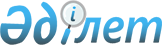 О внесении изменений в решение Атбасарского районного маслихата от 19 декабря 2008 года № 4С14/2 "О бюджете района на 2009 год"
					
			Утративший силу
			
			
		
					Решение Атбасарского районного маслихата Акмолинской области от 19 мая 2009 года № 4С18/1. Зарегистрировано Управлением юстиции Атбасарского района Акмолинской области 27 мая 2009 года № 1-5-117. Утратило силу - решением Атбасарского районного маслихата Акмолинской области от 12 апреля 2010 года № 4С 25/18

       Сноска. Утратило силу - решением Атбасарского районного маслихата Акмолинской области от 12.04.2010 № 4С 25/18      В соответствии с Бюджетным кодексом Республики Казахстан от 4 декабря 2008 года, Законом Республики Казахстан от 23 января 2001 года «О местном государственном управлении и самоуправлении в Республике Казахстан», Атбасарский районный маслихат РЕШИЛ:



      1. Внести в решение Атбасарского районного маслихата «О бюджете района на 2009 год» от 19 декабря 2008 года № 4С 14/2, (зарегистрированного в Реестре государственной регистрации нормативных правовых актов № 1-5-104, опубликованного от 9 января 2009 года в газетах «Атбасар» № 1, «Простор» № 1), с последующими изменениями и дополнениями в решение Атбасарского районного маслихата «О внесении изменений и дополнения в решение Атбасарского районного маслихата от 19 декабря 2008 года № 4С 14/2 «О бюджете района на 2009 год» от 30 января 2009 года № 4С 15/3, (зарегистрированного в Реестре государственной регистрации нормативных правовых актов № 1-5-106, опубликованного от 13 февраля 2009 года в газетах «Атбасар» № 6, «Простор» № 6); решение Атбасарского районного маслихата «О внесении изменений и дополнений в решение Атбасарского районного маслихата от 19 декабря 2008 года № 4С 14/2 «О бюджете района на 2009 год» от 6 апреля 2009 года № 4С 16/1 (зарегистрированного в Реестре государственной регистрации нормативных правовых актов № 1-5-112, опубликованного от 24 апреля 2009 года в газетах «Атбасар» № 16, «Простор» № 16), решение Атбасарского районного маслихата «О внесении изменений и дополнений в решение Атбасарского районного маслихата от 19 декабря 2008 года № 4С 14/2 «О бюджете района на 2009 год» от 27 апреля 2009 года № 4С 17/1 (зарегистрированного в Реестре государственной регистрации нормативно-правовых актов № 1-5-115 опубликованного от 8 мая в газетах «Атбасар» № 18, «Простор» № 18) следующие изменения:



      в приложении 1 к указанному решению в разделе II Затраты, в 12 функциональной группе «Транспорт и коммуникации», в подфункции 09 «Прочие услуги в сфере транспорта и коммуникаций» слова и цифры «администратора 123 «Аппарат акима района в городе, города районного значения, поселка, аула (села), аульного (сельского) округа», «программу 020 «Ремонт и содержание автомобильных дорог населенных пунктов в рамках реализации стратегии региональной занятости и переподготовки кадров» заменить словами и цифрами «администратором 458 «Отдел жилищно-коммунального хозяйства, пассажирского транспорта и автомобильных дорог района (города областного значения)», «программой 008 «Ремонт и содержание автомобильных дорог районного значения, улиц городов и населенных пунктов в рамках реализации стратегии региональной занятости и переподготовки кадров».



      в приложении 4 к указанному решению в функциональной группе 12 «Транспорт и коммуникации», слова и цифры «подфункцию 09 «Прочие услуги в сфере транспорта и коммуникаций», «администратора 123 «Аппарат акима района в городе, города районного значения, поселка, аула (села), аульного (сельского) округа», «программу 020 «Ремонт и содержание автомобильных дорог населенных пунктов в рамках реализации стратегии региональной занятости и переподготовки кадров» и «цифры 3300» исключить;



      2. Приложения 1, 4 к решению Атбасарского районного маслихата «О бюджете района на 2009 год» от 19 декабря 2008 года № 4С 14/2 (зарегистрированного в Реестре государственной регистрации нормативных правовых актов № 1-5-104, опубликованного от 9 января 2009 года в газетах «Атбасар» № 1, «Простор» № 1) изложить в новой редакции согласно приложениям 1, 2 настоящего решения.



      3. Настоящее решение вступает в силу со дня государственной регистрации в Управлении юстиции Атбасарского района и вводится в действие с 1 января 2009 года.      Председатель сессии

      районного маслихата                        А.М.Ивашин      Исполняющий обязанности

      секретаря Атбасарского

      районного маслихата                        В.И.Свидзинский      СОГЛАСОВАНО:      Аким

      Атбасарского района                        Р.Ш.Аубакиров      Начальник

      государственного учреждения

      «Отдела экономики и

      бюджетного планирование

      Атбасарского района»                       М.Н.Серкебаева

УТВЕРЖДЕНО

приложение 1

решением Атбасарского

районного маслихата от

27 апреля 2009 года № 4С 18/1

"О внесении изменении

изменений и дополнений

в решение Атбасарского

районного маслиха от

19 декабря 2008 г. № 4С 14/2

"О бюджете района на 2009 год"УТВЕРЖДЕНО

приложение 1

решением Атбасарского

районного маслихата от

19 декабря 2008 года № 4С 14/2

"О бюджете района на 2009 год" Бюджет района на 2009 годна

УТВЕРЖДЕНО

приложение 2

решением Атбасарского

районного маслихата от

27 апреля 2009 года № 4С 18/1

"О внесении изменении

изменений и дополнений

в решение Атбасарского

районного маслиха от

19 декабря 2008 г. № 4С 14/2

"О бюджете района на 2009 год"УТВЕРЖДЕНО

приложение 2

решением Атбасарского

районного маслихата от

19 декабря 2008 года № 4С 14/2

"О бюджете района на 2009 год" Бюджетные программы города районного значения, аула (села), аульного (сельского) округа
					© 2012. РГП на ПХВ «Институт законодательства и правовой информации Республики Казахстан» Министерства юстиции Республики Казахстан
				КатегорияКатегорияКатегорияКатегорияСуммаКлассКлассКлассСуммаПодклассПодклассСуммаНаименованиеСумма12345I. ДОХОДЫ2034727,21HАЛОГОВЫЕ ПОСТУПЛЕHИЯ61727501Подоходный налог476332Индивидуальный подоходный налог4763303Социальный налог3776631Социальный налог37766304Налоги на собственность1634751Налоги на имущество1047273Земельный налог257864Налог на транспортные средства312275Единый земельный налог173505Внутренние налоги на товары, работы и услуги236472Акцизы28943Поступления за использование природных и других ресурсов118494Сборы за ведение предпринимательской и профессиональной деятельности890408Обязательные платежи, взимаемые за совершение юридически значимых  ействий и (или) выдачу документов уполномоченными на то государственными органами или должност-

ными лицами48571Государственная пошлина48572НЕHАЛОГОВЫЕ ПОСТУПЛЕHИЯ2134201Доходы от государственной собственности7655Доходы от аренды имущества, находящегося в государственной собственности76502Поступления от реализации товаров (работ, услуг) государственными учреждениями, финансируемыми из государственного бюджета3811Поступления от реализации товаров  (работ, услуг) государственными учреждениями, финансируемыми из государственного бюджета38104Штрафы, пени, санкции, взыскания, налагаемые государственными учреждениями, финансируемыми из государственного бюджета, а также  одержавщимся и финансируемыми из бюджета (сметы расходов) Национального Банка Республики Казахстан197291Штрафы, пени, санкции, взыскания, налагаемые государственными учреждениями, финансируемыми из государственного бюджета, а также содержащимися и финансируемыми из юджета (сметы расходов) Национального Банка Республики Казахстан, за исключением поступлений от организаций нефтяного сектора1972906Прочие неналоговые поступления4671Прочие неналоговые поступления4673ПОСТУПЛЕНИЕ ОТ ПРОДАЖИ ОСНОВНОГО КАПИТАЛА11500003Продажа земли и нематериальных активов1150001Продажа земли1150004ПОСТУПЛЕНИЯ ТРАНСФЕРТОВ1281110,202Трансферты из вышестоящих органов государственного управления1281110,22Трансферты из областного бюджета1281110,2Функциональная группаФункциональная группаФункциональная группаФункциональная группаФункциональная группаФункциональная группаСуммаФункциональная подгруппаФункциональная подгруппаФункциональная подгруппаФункциональная подгруппаФункциональная подгруппаСуммаАдминистратор бюджетных программАдминистратор бюджетных программАдминистратор бюджетных программАдминистратор бюджетных программСуммаПрограммаПрограммаПрограммаСуммаПодпрограммаПодпрограммаСуммаНаименованиеСумма1234567II. Затраты2005724,81Государственные услуги общего характера157450,301Представительные, исполнительные и другие органы, выполняющие общие функции государственного управления136876,3112Аппарат маслихата района (города областного значения)10965,0001Обеспечение деятельности маслихата района (города областного значения)10920,0002Создание информационных систем45,0122Аппарат акима района (города областного значения)44839,0001Обеспечение деятельности акима района (города областного значения)44839,0123Аппарат акима района в городе, города районного значения, поселка,  аула(села), аульного (сельского) округа81072,3001Функционирование аппарата акима района в городе, города районного значения, поселка, аула (села), аульного (сельского) округа81072,302Финансовая деятельность12886,2452Отдел финансов района (города областного значения)12886,2001Обеспечение деятельности Отдела финансов8564,2003Проведение оценки имущества в целях налогообложения.756,4004Организация работы по выдаче разовых талонов и обеспечение полноты сбора сумм от реализации разовых талонов2941,0011Учет, хранение, оценка и реализация  имущества, поступившего в коммунальную собственность624,605Планирование и статистическая деятельность7687,8453Отдел экономики и бюджетного планирования района (города областного значения)7687,8001Обеспечение деятельности Отдела экономики и бюджетного планирования7687,82Оборона1165,001Военные нужды1165,0122Аппарат акима района (города областного значения)1165,0005Мероприятия в рамках исполнения всеобщей воинской обязанности1165,03Общественный порядок, безопасность, правовая, судебная, уголовно-

исполнительная деятельность1438,001Правоохранительная деятельность1438,0458Отдел жилищно-коммунального хозяйства, пассажирского транспорта и автомобильных дорог района (города областного значения)1438,0021Обеспечение безопасности дорожного движения в населенных пунктах1438,04Образование1192575,201Дошкольное воспитание и обучение26354,0464Отдел образования района (города областного значения)26354,0009Обеспечение деятельности органи-

заций дошкольного воспитания и обучения26354,002Начальное,основное среднее и общее среднее образование1068522,0464Отдел образования района (города областного значения)1068522,0003Общеобразовательное обучение1035853,0006Дополнительное образование для детей32669,009Прочие услуги в области образования97699,2464Отдел образования района (города областного значения)97699,2001Обеспечение деятельности отдела образования5905,2004Информатизация системы образования в государственных учреждениях образования района (города областного значения)5108,0005Приобретение и доставка учебников, учебно-методических комплексов для государственных учреждений образования района (города областного значения)12588,0011Капитальный, текущий ремонт объектов образования в рамках реализации стратегии региональной занятости и переподготовки кадров74098,06Социальная помощь и социальное обеспечение116889,402Социальная помощь104223,0451Отдел занятости и социальных прог-

рамм района (города областного значения)104223,0002Программа занятости62201,0004Оказание социальной помощи на приобретение топлива специалистам здравоохранения, образования, социального обеспечения, культуры и спорта в сельской местности в соответствии с законодательством Республики Казахстан936,0005Государственная адресная социальная помощь6080,0006Жилищная помощь3824,0007Социальная помощь отдельным кате-

гориям нуждающихся граждан по решению местных представительных органов7328,0010Материальное обеспечение детей-

инвалидов, воспитывающихся и обучающихся на дому488,0014Оказание социальной помощи нуждающимся гражданам на дому5999,0016Государственные пособия на детей до 18 лет13546,0017Обеспечение нуждающихся инвалидов обязательными гигиеническими средствами и предоставление услуг специалистами жестового языка, индивидуальными помощниками в соответствии с индивидуальной программой реабилитации инвалида3821,009Прочие услуги в области социальной помощи и социального обеспечения12666,4451Отдел занятости и социальных программ района (города областного значения)12666,4001Обеспечение деятельности отдела занятости и социальных программ12380,4011Оплата услуг по зачислению, выплате и доставке пособий и других социальных выплат286,07Жилищно-коммунальное хозяйство321060,101Жилищное хозяйство56884,9467Отдел строительства района (города областного значения)56884,9003Строительство и (или) приобретение жилья государственного комму-

нального жилищного фонда5547,5004Развитие, обустройство и (или) приобретение инженерно-

коммуникационной инфраструктуры51337,402Коммунальное хозяйство245547,0458Отдел жилищно-коммунального хозяйства, пассажирского транспорта и автомобильных дорог района (города областного значения)109347,0012Функционирование системы водоснабжения и водоотведения1204,0026Организация эксплуатации тепловых сетей, находящихся в коммунальной собственности районов (городов областного значения)722,0030Ремонт инженерно-коммуникационной инфраструктуры и благоустройство населенных пунктов в рамках реализации cтратегии региональной занятости и переподготовки кадров107421,0467Отдел строительства района (города областного значения)136200,0031Развитие инженерно-коммуникационной инфраструктуры в рамках реализации cтратегии региональной занятости и переподготовки кадров136200,003Благоустройство населенных пунктов18628,2123Аппарат акима района в городе, города районного значения, поселка,  аула (села), аульного (сельского) округа3449,2009Обеспечение санитарии населенных пунктов700,0011Благоустройство и озеленение населенных пунктов2749,2458Отдел жилищно-коммунального хозяйства, пассажирского транспорта и автомобильных дорог района (города областного значения)15179,0015Освещение улиц в населенных пунктах2900,0016Обеспечение санитарии населенных пунктов7686,0017Содержание мест захоронений и захоронение безродных770,0018Благоустройство и озеленение населенных пунктов3823,08Культура, спорт, туризм и инфор-

мационное пространство102872,001Деятельность в области культуры46634,0455Отдел культуры и развития языков района (города областного значения)46634,0003Поддержка культурно-досуговой работы46634,002Спорт8594,0465Отдел физической культуры и спорта района (города областного значения)8594,0006Проведение спортивных соревнований на районном (города областного значения) уровне1770,0007Подготовка и участие членов сборных команд района (города областного значения) по различным видам спорта на областных спортивных соревнованиях6824,003Информационное пространство38295,0455Отдел культуры и развития языков района (города областного значения)27587,0006Функционирование районных (городских) библиотек25951,0007Развитие государственного языка и других языков народа Казахстана1636,0456Отдел внутренней политики района (города областного значения)10708,0002Проведение государственной информационной политики через средства массовой информации10708,009Прочие услуги по организации культуры, спорта, туризма и информационного пространства9349,0455Отдел культуры и развития языков района (города областного значения)3445,0001Обеспечение деятельности отдела культуры и развития языков3445,0456Отдел внутренней политики района (города областного значения)3521,0001Обеспечение деятельности отдела внутренней политики3421,0003Реализация региональных программ в сфере молодежной политики100,0465Отдел физической культуры и спорта района (города областного значения)2383,0001Обеспечение деятельности отдела физической культуры и спорта2383,010Сельское, водное, лесное, рыбное хозяйство, особо охраняемые природные территории, охрана окружающей среды и животного мира, земельные отношения41491,001Сельское хозяйство10586,0462Отдел сельского хозяйства района (города областного значения)5507,0001Обеспечение деятельности отдела сельского хозяйства5507,0453Отдел экономики и бюджетного планирования района (города областного значения)5079,0099Реализация мер социальной поддержки специалистов социальной сферы сельских населенных пунктов за счет целевых трансфертов из республиканского бюджета5079,002Водное хозяйство25627,8467Отдел строительства района (города областного значения)25627,8012Развитие системы водоснабжения25627,806Земельные отношения5277,2463Отдел земельных отношений района (города областного значения)5277,2001Обеспечение деятельности отдела земельных отношений5277,211Промышленность, архитектурная, градостроительная и строительная деятельность8026,202Архитектурная, градостроительная и строительная деятельность8026,2467Отдел строительства района (города областного значения)4620,2001Обеспечение деятельности отдела строительства4620,2468Отдел архитектуры и градо-

строительства района (города областного значения)3406,0001Обеспечение деятельности отдела архитектуры и градостроительства3406,012Транспорт и коммуникации33300,001Автомобильный транспорт30000,0458Отдел жилищно-коммунального хозяйства, пассажирского транспорта и автомобильных дорог района (города областного значения)30000,0023Обеспечение функционирования автомобильных дорог30000,009Прочие услуги в сфере транспорта и коммуникаций3300,0458Отдел жилищно-коммунального хозяйства, пассажирского транспорта  автомобильных дорог района (города областного значения)3300,0008Ремонт и содержание автомобильных дорог районного значения, улиц городов и населенных пунктов в рамках реализации стратегии региональной занятости и переподготовки кадров3300,013Прочие25227,503Поддержка предпринимательской деятельности и защита конкуренции4536,0469Отдел предпринимательства района (города областного значения)4536,0001Обеспечение деятельности отдела предпринимательства4006,0003Поддержка предпринимательской деятельности530,009Прочие20691,5452Отдел финансов района (города областного значения)15070,0012Резерв местного исполнительного органа района (города областного значения)15070,0458Отдел жилищно-коммунального хозяйства, пассажирского транспорта и автомобильных дорог района (города областного значения)5621,5001Обеспечение деятельности отдела жилищно-коммунального хозяйства, пассажирского транспорта и автомобильных дорог5621,515Трансферты4230,101Трансферты4230,1452Отдел финансов района (города областного значения)4230,1006Возврат неиспользованных (недоиспользованных) целевых трансфертов4230,1III. Чистое бюджетное кредитование0,0Бюджетные кредиты0,05Погашение бюджетных кредитов0,0IV. Сальдо по операциям с финансовыми активами69828,0Приобретение финансовых активов69828,013Прочие69828,009Прочие69828,0452Отдел финансов района (города областного значения)69828,0014Формирование или увеличение уставного капитала юридических лиц69828,06Поступления от продажи финансовых активов государства0,001Поступления от продажи финансовых активов государства0,0V. Дефицит (профицит) бюджета -40825,6VI. Финансирование дефицита (использование профицита) бюджета40825,68Используемые остатки бюджетных средств40825,601Остатки бюджетных средств40825,61Свободные остатки бюджетных средств40825,6Функциональная группаФункциональная группаФункциональная группаФункциональная группаФункциональная группаСумма тысячи тенгеФункциональная подгруппаФункциональная подгруппаФункциональная подгруппаФункциональная подгруппаСумма тысячи тенгеАдминистратор бюджетных программАдминистратор бюджетных программАдминистратор бюджетных программСумма тысячи тенгеПрограммаПрограммаСумма тысячи тенгеНаименованиеСумма тысячи тенге01Государственные услуги общего характера81072,301Представительные, исполнительные и другие органы, выполняющие общие функции государственного управления81072,3123Аппарат акима Адырского сельского округа Атбсарского района3119001Функционирование аппарата акима района в городе, города районного значения, поселка, аула (села), аульного (сельского) округа3119123Аппарат акима села Борисовка Атбасарского района3781001Функционирование аппарата акима района в городе, города районного значения, поселка, аула (села), аульного (сельского) округа3781123Аппарат акима Есенгельдинского аульного округа Атбасарского района3770001Функционирование аппарата акима района в городе, города районного значения, поселка, аула (села), аульного (сельского) округа3770123Аппарат акима Каражарского сельского округа Атбасарского района2190,8001Функционирование аппарата акима района в городе, города районного значения, поселка, аула (села), аульного (сельского) округа2190,8123Аппарат акима Макеевского сельского округа Атбасарского района3758001Функционирование аппарата акима района в городе, города районного значения, поселка, аула (села), аульного (сельского) округа3758123Аппарат акима Мариновского сельского округа Атбасарского района4956001Функционирование аппарата акима района в городе, города районного значения, поселка, аула (села), аульного (сельского) округа4956123Аппарат акима села Ново-Александровка Атбасарского района3915001Функционирование аппарата акима района в городе, города районного значения, поселка, аула (села), аульного (сельского) округа3915123Аппарат акима села Ново-Мариновка Атбасарского района3143001Функционирование аппарата акима района в городе, города районного значения, поселка, аула (села), аульного (сельского) округа3143123Аппарат акима Новосельского сельского округа Атбасарского района4282001Функционирование аппарата акима района в городе, города районного значения, поселка, аула (села), аульного (сельского) округа4282123Аппарат акима Октябрьского сельского округа Атбасарского района3280001Функционирование аппарата акима района в городе, города районного значения, поселка, аула (села), аульного (сельского) округа3280123Аппарат акима села Покровка Атбасар-

ского района3712001Функционирование аппарата акима района в городе, города районного значения, поселка, аула (села), аульного (сельского) округа3712123Аппарат акима Полтавского сельского округа Атбасарского района3681001Функционирование аппарата акима района в городе, города районного значения, поселка, аула (села), аульного (сельского) округа3681123Аппарат акима Садового сельского округа Атбасарского района3683001Функционирование аппарата акима района в городе, города районного значения, поселка, аула (села), аульного (сельского) округа3683123Аппарат акима села Сепе Атбасарского района3210001Функционирование аппарата акима района в городе, города районного значения, поселка, аула (села), аульного (сельского) округа3210123Аппарат акима Сергеевского сельского округа Атбасарского района3972001Функционирование аппарата акима района в городе, города районного значения, поселка, аула (села), аульного (сельского) округа3972123Аппарат акима села Сочинское Атбасарского района3839001Функционирование аппарата акима района в городе, города районного значения, поселка, аула (села), аульного (сельского) округа3839123Аппарат акима Тельманского сельского округа Атбасарского района3660001Функционирование аппарата акима района в городе, города районного значения, поселка, аула (села), аульного (сельского) округа3660123Аппарат акима Шункыркольского сельского округа Атбасарского района3318001Функционирование аппарата акима района в городе, города районного значения, поселка, аула (села), аульного (сельского) округа3318123Аппарат акима Ярославского сельского округа Атбасарского района4007001Функционирование аппарата акима района в городе, города районного значения, поселка, аула (села), аульного (сельского) округа4007123Аппарат а,кима города Атбасар Атбасарского района11795,5001Функционирование аппарата акима района в городе, города районного значения, поселка, аула (села), аульного (сельского) округа11795,507Жилищно-коммунальное хозяйство3449,203Благоустройство населенных пунктов3449,2123Аппарат акима города Атбасар Атбасарского района3449,2009Обеспечение санитарии населенных пунктов700011Благоустройство и озеленение населенных пунктов2749,2